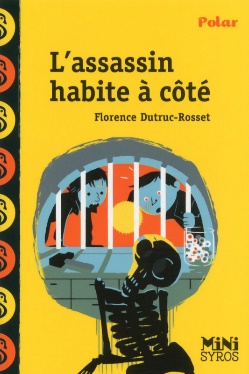 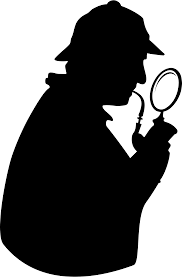 1/ Complète la carte d’identité du livre en t’appuyant sur la première et la quatrième de couverture :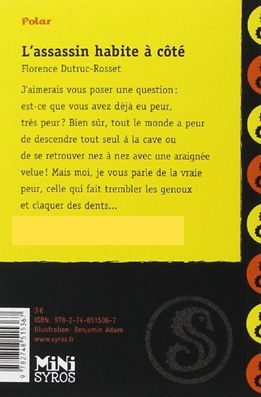 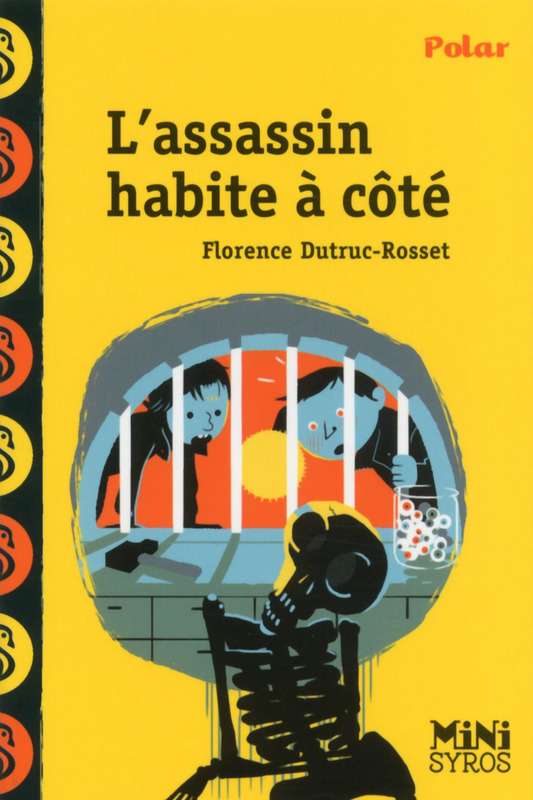 2/ Réponds aux questions suivantes :● Quels personnages peux-tu observer sur la première de couverture ?…………………………………………………………………………………………………………………………………………………………………● Sur l’image, les personnages ont plutôt l’air :● Entoure sur les deux images les images et mots en lien avec ce sentiment.● Que représente le disque jaune sur la couverture ?…………………………………………………………………………………………………………………………………………………………………● De quoi va parler l’histoire ?……………………………………………………………………………………………………………………………………………………………………………………………………………………………………………………………………………………………………………………………………● Recopie les deux expressions utilisées par l’auteur pour exprimer la peur dans le résumé.→ …………………………………………………………………………………………………………………………………………………………→ …………………………………………………………………………………………………………………………………………………………